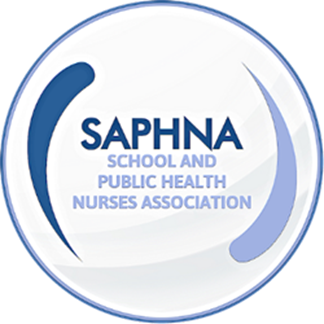 Dear Colleagues,As discussed in our recent special interest group, I have communicated again with the Project lead for access to NHS Mail. Unfortunately, there will be a further delay as ‘At present the ISN project is blocked as we are unable to get in touch with the NMC to discuss a way to share their database so we can use this for verification purposes. We can run each NMC pin a participant submits through their website, but as we have 4k ISNs in our audience we want to create an automated solution. Kenny (Gibson, NHSE Safeguarding lead)  is kindly asking within his contacts, so I am hoping the project doesn’t remain blocked for too long’.I understand that this is frustrating, however, SAPHNA have been championing for this for well over a decade so a little more patience will, I firmly believe, pay off!BWSharon